Kompetenzen:      H = Hörverstehen         L = Leseverstehen	         S =  Sprechen	      Sch = Schreiben	Sp =   Sprachmittlung (Mediation)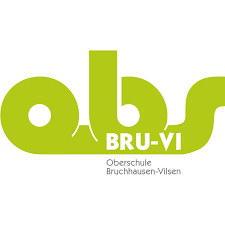 Oberschule Bruchhausen-VilsenOberschule Bruchhausen-VilsenStand: 03.2020Schuleigener Arbeitsplan im Fach Französisch   : Schuljahrgang:      10                             ( À toi!  4 )                Zeitraum, z.B.:WoStdAngestrebte Kompetenzen (Schwerpunkte)Vereinbartes ThemaBezug zu Methoden- und Medienkonzept (Einführen/Üben von…)Regionale Bezüge/Lernorte und ExperteneinsatzFächerübergreifende Bezüge Sommerferien bis Herbstferien   6 L, H, S, - Werte und Einstellungen verschiedener Franzosen und Französinnen kennen-  zu sagen, was ein glückliches Leben für sie bedeutetD 1 Réussir sa vie, ça veut dire quoi ?Les jeunes et le bonheur: une enquête-  Rollenspiel: Interview-  Diskussion: Meinungsäußerung-  MeinungsumfrageMeinungsumfrage  vergleichenZivilisationProminenteSommerferien bis Herbstferien4L, S- Möglichkeiten, Ratschläge, Vorschläge Wünsche ausdrücken, äußernA: Dépasser ses limitesExtremsportArgumentierenSportmöglichkeiten,Extremsportarten(Marathon des sables)Fach Erdkunde: MarokkoLandTopografieSommerferien bis Herbstferien   6L- Gemeinnützige Organisationen in Frankreich kennen- Handlungen näher beschreiben/vergleichen B: Je voudrais m’engager dans une associationGemeinnützige Organisationen: Informationen lesen, sich engagierenDiakonieH- Personen beschreibenC : Avoir confiance en ses talents- eine Radiosendung über berühmte Persönlichkeit verstehen- Internetrecherche4Sch- Meinung zum Thema Smartphone und Internet äußern, abwägen und argumenierenD : Personne ne me comprend : je suis heureuse sans portable- auf Forumseintrag antworten und Stellungnehmen- von persönlichen Erfahrungen berichtenTraining sprachl./ gram. Grundlagen und SchreibweisenLeistungsmessungDeutsch: TextsorteStellungnahmeHerbstferien bis Zeugnisferien   4L,Sch-  Fakten zu Umwelt und Engagement in Frankreich kennen- über Statistik sprechenS-  über Umweltschutz sprechen- ausdrücken, was im Alltag für Umwelt getan werden kannD 2 Sauver la planèteLe savais- tuA:Es-tu écoloSlogans für eine Umweltdemo schreibenWörterbuch nutzenIm Bewerbungsgespräch sagen, was für die Umwelt getan wirdUmweltschutz und Engagement in FrankreichFach: Biologie, ErdkundeHerbstferien bis ZeugnisferienSch- jdn. von etw. überzeugenB : un écolo-délégué se présente- für eine Umweltaktion werben und andere von ihrer Idee überzeugenHerbstferien bis Zeugnisferien6H, S- über Natur und Umwelt sprechenC : Parlons de l’environement dans votre pays-  eine Radiosendung über Natur und Umwelt frankophoner Länder verstehenUmweltschutz und Engagement im Senegal und in Französisch-GuayanaHerbstferien bis ZeugnisferienL, S- über Werbung sprechenD : Vous avez dit vertAttention au green-washing !Werbung genau lesen und kritisch hinterfragen LeistungsmessungHandlungen Ereignisse passivisch darstellenZeugnisferienbis  OsterferienZeugnisferienbis  Osterferien      14L,  Sch -  über Arbeit sprechen- etw. begründenS- über eigene Bedürfnisse und Interessen sprechenL, S- über Berufe und Berufsausbildung sprechenH- über Zukunft sprechen (Lebensbedingungen und berufliche Zukunft)Sch- über Zukünftiges Schreiben- Bedingungen ausdrückenD3Trouver sa place dans l’avenirTravail, service ou hobby ?A :   Je pourrais devenirB: Un pâtissier pas comme les autresC:  Le monde en 2050D:  Cette semaine, la chance sera avec toi!Grammatik- sich mit anderen austauschen, was Arbeit bedeutet- einem Freund/ einer Freundin Vorschläge zur Berufswahl machen- Text gezielt Informationen entnehmen (markieren, strukturieren und ordnen)- Lebensläufe von Personen mit besonderen Berufen lesen und über sie berichten- eine Radiosendung zu den Zukunftsvorstellungen von Jugendlichen aus verschiedenen Ländern der Frankophonie verstehen (Elfenbeinküste, Schweiz, La Réunion, Québec)- Horoskope für Mitschüler/Mitschülerinnen schreiben-„Horoskop-Spiel“ spielen LeistungsmessungRatschläge gebenFach Wirtschaft: BerufeErdkunde: Frankophone Länder(Elfenbeinküste, Schweiz, La Réunion, Québec)Zeugnisferienbis  Osterferien      12S,  Sp- über Lebensgemeinschaften redenS-   diskutieren-   reden über Haushaltstätigkeiten und Taschengeld- jdn. auffordern etw. zu tun- über Statistiken sprechen und schreibenSch-   Notwendigkeiten/Wünsche ausdrücken     D 4 Ensemble, c’est toutC’est quoi la famille ?A : Tâches ménagères et argent de pocheB: On m’espionne !Überblick Redemittel / Grammatik        -  sagen, was Familie für einen BedeutetEine vorgegebene Struktur zum Führen eine Diskussion nutzen-  Rollenspiel zu Konflikt-  Standpunkt deutlich machen-  gemeinsam eine Lösung finden- auf Probleme reagieren und von eigenen Problemen berichtenLeistungsmessungVergleich mit Familien inDeutschlandOsterferien bis Sommerferien      14H, S-  etw. hervorheben- Personen beschreibenSp-  Handlungsweisen vergleichenD 4 C+DC: C’est l‘adulte que j’admireD:  Rendez-vous au mont Royal  - Radiobeitrag verstehen -  Rollenspiel: über Person, die sie bewundern, vorstellen-  über Flashmob berichtenLeitungsmessungOsterferien bis Sommerferien      10H,  S - Persönlichkeit der deutsch-französischen Geschichte vorstellenL, S, Sch-   über Vergangenes sprechen-   faux amis kennenD 5 La France, l’Allemagne et l’EuropeSpots sur les relations franco-allemandesA : Des séjours qui changent la vie Alltags- und Jugendsprache- wichtige Eckdaten aus der deutsch-französischen Geschichte kennenKommunikative Strategien zum Klären interkultureller Missverständnisse nutzen (nachfragen, vereinfachen, erklären)- eigenen Erfahrungsbericht von Schüleraustausch lesen und eine Fortsetzung schreiben- mit Klischees auseinandersetzen- interkulturelle oder sprachliche Missverständnisse klärenInternetrecherche Wichtige europäische Institutionen in Deutschland und FrankreichGeschichte